HARRY MILLER MIDDLE SCHOOLANNOUNCEMENT FORMToday’s Date:  Tuesday, June 19, 2018  Happy Birthday:  Happy birthday goes out to, Owen Rice, Aiden Tait, Sydney Tait, and Ethan Pickett.  Have a great day!Today’s ‘Pat on the Back’ goes to Isaac Marney. Congratulations Isaac, please come to the office at break time to get your Dairy Queen coupon!Administration:  Mme. McCrea: Today there will be tech and music club at 12:15 over the lunch hour.  All Library books need to be returned immediately.  If you do not return your books you will be asked to pay for the book.It’s that time of year again Harry Miller! Our Moving On Dance will take place THIS Wednesday, June 20th from 6:30-8:30 with the doors opening at 6pm for pictures with the beautiful decorations compliments to Mr. Lowe and some talented students! Grade 8’s we haven’t forgotten about you! Your evening will continue from 8:30 until 9:30 with the 5th food group, pizza. Tickets are on sale today, Tuesday and Wednesday during the FIRST half of lunch in Mrs. Shannon’s room located beside the staff room. Not sure where that is? Ask a teacher on duty or follow the crowd! Tickets are $5 and will only be sold with a signed permission slip Please enter Mrs. Shannon’s classroom respectfully and find the line for your grade! Extra permission slips are available in the office.Today we will be celebrating our June Babies!  At 2:45, with teacher’s permission, students who have celebrated a birthday in June can proceed to the staff room.  And staff- you, too, will be celebrated with cake over the lunch hour! Thank you to Mrs. Hatfield for getting these cakes!  The Grade 7s will be going on a field trip to the Aquatic Centre today.  Thank you to those who have organized this trip and we hope it is a good day.  At noon today Poland is playing Senegel in World Cup Action!  If you’re interested in watching the game it will be on in Mr. Wornell’s room, RM# 29.  Beginning at 12 noon.Teacher Mrs. Throop:- All Volleyball, Flag Football and Softball uniforms are to be turned in. Please make sure your name is attached to the uniform in the event you are leaving in at the main office or PE office. - There will be no intramurals today as the gym will be closed at lunch due to Dance decorations starting to go up.Thoughtful Tuesday:  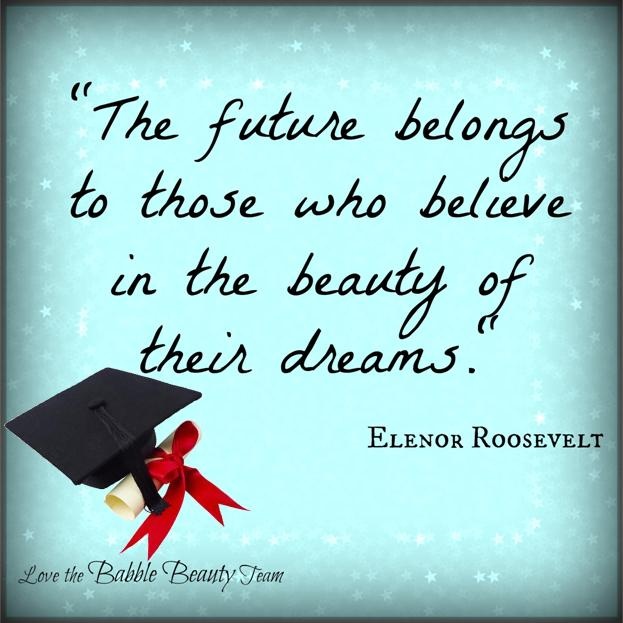 